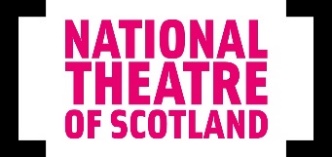 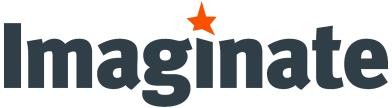 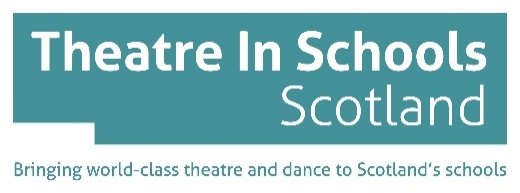 Theatre in Schools Scotland – Open Call for the Development of existing productions or work in progressGuidelinesWe are currently looking to offer a development opportunity for a d/Deaf, blind or visually impaired, disabled or neurodiverse artist or company, based in Scotland.  This is a one week development for an existing production or work in progress, to be further developed as a live theatre, dance or physical theatre production suitable for in-schools touring (a range within nursery to 1st year secondary and/or Special Schools or classes).    The available budget is a maximum of £5,000.  
This includes artists fees, any materials, travel etc.  Additional budgets are available if there are any access requirements for the application process or the R&D time itself. Please get in touch with us if you would like to discuss this prior to application.  Development should take place before the end of November 2022.  Information about Theatre in Schools ScotlandTheatre in Schools Scotland (TISS) is produced by Imaginate and the National Theatre of Scotland to support and develop the touring of high-quality theatre and dance performances to Scotland’s schools and nurseries. We create opportunities for schools to host live performances for their pupils with a year-round programme of world-class productions created by Scottish performing companies. The performances are designed especially for school halls and can tour anywhere in Scotland. Bookings are subsidised and TISS works with schools, local authorities, regional promoters, venues and touring networks to develop sustainable partnerships in each area. https://www.theatreinschoolsscotland.co.uk/Our annual programme offers a variety of stories and art forms across the age groups, with a focus on primary schools.Before you applyWe would like to make the application process as straightforward and inclusive as possible. Read through these Guidelines, or watch the BSL Guidelines video, before applying.  If you have questions, or you would like to talk more about the post, you can talk to us by:Video call – if you would like to talk to us over Zoom or Teams we can arrange that; captions or BSL interpretation can be provided for this discussion.Phone call – if you would prefer to talk to us on the phone we can arrange a time with you.Email - you can email us at any time before the application if you have questions about the project or post and would prefer to ask in writing.To arrange these please email Anna Derricourt, TISS Producer at tiss@imaginate.org.uk How to applyYou can apply in writing, by film, audio recording or with BSL.  Please answer the following questions in your application but do not send us CVs or other additional documents.Production TitleCompany or Lead Artist NameContact email and telephone numberPlease confirm the company or lead artist is based in Scotland?Show synopsis (300 words maximum)Intended age guidelinePlease outline what you hope to achieve through this developmentDoes your production have a focus on underrepresented voices including disabled artists and artists of colour? Please describe. Please outline any access needs for the R&D Please provide links to Website, images and production footage or trailer if availableOnly an outline budget is required. Please include the following costs: Artistic fees (please list roles of artists included), space and equipment hires or purchases, travel and other.You should send your answers to tiss@imaginate.org.uk  by the deadline of 5pm on Monday 29 August 2022.Key dates (2022)Deadline – Monday 29th August  Selection panel – Wednesday 31st August Decision by – Monday 5th SeptemberThe selection panel will comprise:Anna Derricourt – Producer, Theatre in Schools ScotlandA representative from each of Imaginate and National Theatre of Scotland plus two independent artists, at least one of whom is d/Deaf, blind or visually impaired, disabled and/or neurodiverse.You will hear if you have been selected by 7th September.  If you have not been selected, you will be offered written, audio or BSL feedback on your application.We aim to ensure the application and selection process is straightforward, inclusive and fair. If you have any questions about the process, or the project in general, please email Anna Derricourt, Theatre in Schools Scotland Producer at anna@imaginate.org.ukMore about Imaginate’s value and commitments can be seen herehttps://www.imaginate.org.uk/about/our-values-and-commitments/This project is supported by the PLACE programme, funded by the Scottish Government (through Creative Scotland), the City of Edinburgh Council and the Edinburgh Festivals.Frequently Asked Questions (FAQ)What kind of artists are you looking for?We are looking for a production led by d/Deaf, blind or visually impaired, disabled and/or neurodiverse artist or artists, with experience of leading the development of new performance ideas.  This might mean working in or with an existing company, or as an independent artist.  What kind of productions are you looking for?Theatre in Schools Scotland programme works across Scotland in Special Schools, nursery, primary and secondary up to first year of secondary. The programme includes theatre and dance performances that must be suitable for spaces within school buildings. We want to keep this as open as possible so if you are unsure if your idea is right for this opportunity, do contact us before you apply.There is not a guarantee that the final theatre production will be included in the Theatre in Schools Scotland programme, however the work, if the company wishes, may be presented to future programme panels.How will the panel assess the applications?The panel will talk through each application thinking about these key criteria:The intended development for the workThe quality and potential of the idea as a young audiences performance The suitability of the piece of work created to tour into schools, nursery – first year secondary and for additional support needs settingsThe experience of the artist and/or company at presenting and touring work for childrenIs there a word count/time limit?While there isn’t an overall word count limit for written applications we would ask you  to consider the panel and think about concise answers. Think about the key things that you want the panel to know and how to make that clear.For filmed applications, please try to keep to 5 minutes maximum. 